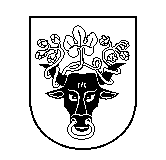 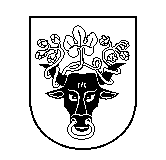 Pasvalio rajono savivaldybės kontroliEriusįsakymasDĖL 2019 M. SPALIO 14 D. ĮSAKYMO nR. kv-4 „DĖL SAVIVALDYBĖS KONTROLĖS IR AUDITO TARNYBOS 2020 METŲ VEIKLOS PLANO PATVIRTINIMO“ PAKEITIMO IR PAPILDYMO2020 m. spalio 29 d. Nr. KV-4PasvalysVadovaudamasi Lietuvos Respublikos vietos savivaldos įstatymo 27 straipsnio 9 dalies 3 punktu, Pasvalio rajono savivaldybės tarybos 2014 m. balandžio 30 d. sprendimu Nr. T1-74 (pakeitimas 2018 m. vasario 14 d. sprendimu Nr. T1-19) patvirtintų  Pasvalio rajono savivaldybės kontrolės ir audito tarnybos veiklos nuostatų  17.6 punktu ir atsižvelgdama į parengtą 2020 metų audito strategiją, pritarus Pasvalio rajono savivaldybės tarybos Kontrolės komitetui (2020-10-29 protokolas Nr. T3-39),  p a k e i č i u  2019 m. spalio 14 d. įsakymu Nr. KV-4 „Dėl Savivaldybės kontrolės ir audito tarnybos  2020 metų veiklos plano patvirtinimo“ patvirtinto plano I dalies „AUDITAS“ 4 ir 5 punktus bei p a p i l d a u  9 punktu ir juos išdėstau taip:Pastaba. Numatytos audito procedūros reikšmingose ir rizikingose audito srityse VšĮ Pasvalio ligoninė ir VšĮ Pasvalio pirminės asmens sveikatos priežiūros centre bus atliekamos mažesne nei suplanuota apimtimi, jeigu  išorės auditorius, atliekantis šiose įstaigose finansinių ataskaitų auditą, sutiks bendradarbiauti su Kontrolės ir audito tarnyba, pateikdamas reikalaujamus dokumentus.Įsakymas per vieną mėnesį gali būti skundžiamas Regionų apygardos administraciniam teismui, skundą (prašymą) paduodant bet kuriuose šio teismo rūmuose, Lietuvos Respublikos administracinių bylų teisenos įstatymo nustatyta tvarka.Savivaldybės kontrolierė 					                        	Rima JuodokienėEil. Nr.Veiklos sritisVeiklos apimtis darbo dienomisVeiklos apimtis darbo dienomisĮvykdymo laikasĮvykdymo laikasPastabos1233445FINANSINIS (TEISĖTUMO) AUDITAS4.2020 metų Pasvalio rajono savivaldybės konsoliduotųjų ataskaitų rinkinių  auditas (Audito procedūros  pagal 2020 metų  audito strategiją viešojo sektoriaus subjektuose reikšmingose ir rizikingose srityse).(Vietos savivaldos įstatymo 27 str. 9 d. 17 p.) (Viešojo sektoriaus atskaitomybės įstatymo  30 str. 1 d.).4.1.2020 metų Savivaldybės konsoliduotųjų finansinių ataskaitų rinkinys.2020 metų savivaldybės biudžeto vykdymo ataskaitų rinkinys.Savivaldybės biudžeto vykdymas ir turto naudojimas.60602020 m. III-IV ketv.2020 m. III-IV ketv.4.1.Pagrindinės audito procedūros reikšmingose audito srityse:Pagrindinės audito procedūros reikšmingose audito srityse:Pagrindinės audito procedūros reikšmingose audito srityse:Pagrindinės audito procedūros reikšmingose audito srityse:Pagrindinės audito procedūros reikšmingose audito srityse:4.1.1.Ilgalaikis materialusis turtas ir Finansavimo sumos (susijusi sritis) Nusidėvėjimo, amortizacijos sąnaudos ir Finansavimo pajamos (susijusi sritis)  Ilgalaikio materialiojo ir nematerialiojo turto įsigijimo kasinės išlaidosSavivaldybės administracija su seniūnijomisPasvalio sporto mokyklaVšĮ Pasvalio ligoninėIlgalaikis materialusis turtas ir Finansavimo sumos (susijusi sritis) Nusidėvėjimo, amortizacijos sąnaudos ir Finansavimo pajamos (susijusi sritis)  Ilgalaikio materialiojo ir nematerialiojo turto įsigijimo kasinės išlaidosSavivaldybės administracija su seniūnijomisPasvalio sporto mokyklaVšĮ Pasvalio ligoninėIlgalaikis materialusis turtas ir Finansavimo sumos (susijusi sritis) Nusidėvėjimo, amortizacijos sąnaudos ir Finansavimo pajamos (susijusi sritis)  Ilgalaikio materialiojo ir nematerialiojo turto įsigijimo kasinės išlaidosSavivaldybės administracija su seniūnijomisPasvalio sporto mokyklaVšĮ Pasvalio ligoninėIlgalaikis materialusis turtas ir Finansavimo sumos (susijusi sritis) Nusidėvėjimo, amortizacijos sąnaudos ir Finansavimo pajamos (susijusi sritis)  Ilgalaikio materialiojo ir nematerialiojo turto įsigijimo kasinės išlaidosSavivaldybės administracija su seniūnijomisPasvalio sporto mokyklaVšĮ Pasvalio ligoninėIlgalaikis materialusis turtas ir Finansavimo sumos (susijusi sritis) Nusidėvėjimo, amortizacijos sąnaudos ir Finansavimo pajamos (susijusi sritis)  Ilgalaikio materialiojo ir nematerialiojo turto įsigijimo kasinės išlaidosSavivaldybės administracija su seniūnijomisPasvalio sporto mokyklaVšĮ Pasvalio ligoninė4.1.2.Ilgalaikio finansinio turto ir Nuosavybės metodo įtaka audito sritis (susijusi sritis)Savivaldybės administracijaIlgalaikio finansinio turto ir Nuosavybės metodo įtaka audito sritis (susijusi sritis)Savivaldybės administracijaIlgalaikio finansinio turto ir Nuosavybės metodo įtaka audito sritis (susijusi sritis)Savivaldybės administracijaIlgalaikio finansinio turto ir Nuosavybės metodo įtaka audito sritis (susijusi sritis)Savivaldybės administracijaIlgalaikio finansinio turto ir Nuosavybės metodo įtaka audito sritis (susijusi sritis)Savivaldybės administracija4.1.3.Sukauptos gautinos sumos ir Finansavimo sumos (susijusi sritis)Savivaldybės administracijaSavivaldybės IždasSukauptos gautinos sumos ir Finansavimo sumos (susijusi sritis)Savivaldybės administracijaSavivaldybės IždasSukauptos gautinos sumos ir Finansavimo sumos (susijusi sritis)Savivaldybės administracijaSavivaldybės IždasSukauptos gautinos sumos ir Finansavimo sumos (susijusi sritis)Savivaldybės administracijaSavivaldybės IždasSukauptos gautinos sumos ir Finansavimo sumos (susijusi sritis)Savivaldybės administracijaSavivaldybės Iždas4.1.4.Pinigai ir pinigų ekvivalentai ir Finansavimo sumos (susijusi sritis)Savivaldybės administracijaPasvalio sporto mokyklaVšĮ Pasvalio ligoninėVšĮ Pasvalio pirminės asmens sveikatos priežiūros centrasPasvalio socialinių paslaugų centrasSavivaldybės IždasPinigai ir pinigų ekvivalentai ir Finansavimo sumos (susijusi sritis)Savivaldybės administracijaPasvalio sporto mokyklaVšĮ Pasvalio ligoninėVšĮ Pasvalio pirminės asmens sveikatos priežiūros centrasPasvalio socialinių paslaugų centrasSavivaldybės IždasPinigai ir pinigų ekvivalentai ir Finansavimo sumos (susijusi sritis)Savivaldybės administracijaPasvalio sporto mokyklaVšĮ Pasvalio ligoninėVšĮ Pasvalio pirminės asmens sveikatos priežiūros centrasPasvalio socialinių paslaugų centrasSavivaldybės IždasPinigai ir pinigų ekvivalentai ir Finansavimo sumos (susijusi sritis)Savivaldybės administracijaPasvalio sporto mokyklaVšĮ Pasvalio ligoninėVšĮ Pasvalio pirminės asmens sveikatos priežiūros centrasPasvalio socialinių paslaugų centrasSavivaldybės IždasPinigai ir pinigų ekvivalentai ir Finansavimo sumos (susijusi sritis)Savivaldybės administracijaPasvalio sporto mokyklaVšĮ Pasvalio ligoninėVšĮ Pasvalio pirminės asmens sveikatos priežiūros centrasPasvalio socialinių paslaugų centrasSavivaldybės Iždas4.1.5.Ilgalaikiai finansiniai įsipareigojimaiPaskolų grąžinimo kasinės išlaidosSavivaldybės IždasIlgalaikiai finansiniai įsipareigojimaiPaskolų grąžinimo kasinės išlaidosSavivaldybės IždasIlgalaikiai finansiniai įsipareigojimaiPaskolų grąžinimo kasinės išlaidosSavivaldybės IždasIlgalaikiai finansiniai įsipareigojimaiPaskolų grąžinimo kasinės išlaidosSavivaldybės IždasIlgalaikiai finansiniai įsipareigojimaiPaskolų grąžinimo kasinės išlaidosSavivaldybės Iždas4.1.6.Sukauptos mokėtinos sumosSavivaldybės administracijaVšĮ Pasvalio ligoninėVšĮ Pasvalio pirminės asmens sveikatos priežiūros centrasPasvalio Lėvens pagrindinė mokyklaSukauptos mokėtinos sumosSavivaldybės administracijaVšĮ Pasvalio ligoninėVšĮ Pasvalio pirminės asmens sveikatos priežiūros centrasPasvalio Lėvens pagrindinė mokyklaSukauptos mokėtinos sumosSavivaldybės administracijaVšĮ Pasvalio ligoninėVšĮ Pasvalio pirminės asmens sveikatos priežiūros centrasPasvalio Lėvens pagrindinė mokyklaSukauptos mokėtinos sumosSavivaldybės administracijaVšĮ Pasvalio ligoninėVšĮ Pasvalio pirminės asmens sveikatos priežiūros centrasPasvalio Lėvens pagrindinė mokyklaSukauptos mokėtinos sumosSavivaldybės administracijaVšĮ Pasvalio ligoninėVšĮ Pasvalio pirminės asmens sveikatos priežiūros centrasPasvalio Lėvens pagrindinė mokykla4.1.7.Mokesčių ir socialinių įmokų pajamosSavivaldybės IždasMokesčių ir socialinių įmokų pajamosSavivaldybės IždasMokesčių ir socialinių įmokų pajamosSavivaldybės IždasMokesčių ir socialinių įmokų pajamosSavivaldybės IždasMokesčių ir socialinių įmokų pajamosSavivaldybės Iždas4.1.8.Pagrindinės veiklos kitos pajamosSavivaldybės administracija Pasvalio sporto mokyklaSavivaldybės IždasPagrindinės veiklos kitos pajamosSavivaldybės administracija Pasvalio sporto mokyklaSavivaldybės IždasPagrindinės veiklos kitos pajamosSavivaldybės administracija Pasvalio sporto mokyklaSavivaldybės IždasPagrindinės veiklos kitos pajamosSavivaldybės administracija Pasvalio sporto mokyklaSavivaldybės IždasPagrindinės veiklos kitos pajamosSavivaldybės administracija Pasvalio sporto mokyklaSavivaldybės Iždas4.1.9.Darbo užmokesčio ir socialinio draudimo sąnaudos ir Finansavimo pajamos (susijusi sritis)  Darbo užmokesčio ir socialinio draudimo kasinės išlaidosSavivaldybės administracija Pasvalio sporto mokyklaPasvalio Lėvens pagrindinė mokyklaPasvalio Petro Vileišio gimnazijaJoniškėlio G. Petkevičaitės –Bitės gimnazijaPasvalio Svalios progimnazijaPasvalio Riešuto mokyklaPasvalio socialinių paslaugų centrasVšĮ Pasvalio ligoninėVšĮ Pasvalio pirminės asmens sveikatos priežiūros centrasDarbo užmokesčio ir socialinio draudimo sąnaudos ir Finansavimo pajamos (susijusi sritis)  Darbo užmokesčio ir socialinio draudimo kasinės išlaidosSavivaldybės administracija Pasvalio sporto mokyklaPasvalio Lėvens pagrindinė mokyklaPasvalio Petro Vileišio gimnazijaJoniškėlio G. Petkevičaitės –Bitės gimnazijaPasvalio Svalios progimnazijaPasvalio Riešuto mokyklaPasvalio socialinių paslaugų centrasVšĮ Pasvalio ligoninėVšĮ Pasvalio pirminės asmens sveikatos priežiūros centrasDarbo užmokesčio ir socialinio draudimo sąnaudos ir Finansavimo pajamos (susijusi sritis)  Darbo užmokesčio ir socialinio draudimo kasinės išlaidosSavivaldybės administracija Pasvalio sporto mokyklaPasvalio Lėvens pagrindinė mokyklaPasvalio Petro Vileišio gimnazijaJoniškėlio G. Petkevičaitės –Bitės gimnazijaPasvalio Svalios progimnazijaPasvalio Riešuto mokyklaPasvalio socialinių paslaugų centrasVšĮ Pasvalio ligoninėVšĮ Pasvalio pirminės asmens sveikatos priežiūros centrasDarbo užmokesčio ir socialinio draudimo sąnaudos ir Finansavimo pajamos (susijusi sritis)  Darbo užmokesčio ir socialinio draudimo kasinės išlaidosSavivaldybės administracija Pasvalio sporto mokyklaPasvalio Lėvens pagrindinė mokyklaPasvalio Petro Vileišio gimnazijaJoniškėlio G. Petkevičaitės –Bitės gimnazijaPasvalio Svalios progimnazijaPasvalio Riešuto mokyklaPasvalio socialinių paslaugų centrasVšĮ Pasvalio ligoninėVšĮ Pasvalio pirminės asmens sveikatos priežiūros centrasDarbo užmokesčio ir socialinio draudimo sąnaudos ir Finansavimo pajamos (susijusi sritis)  Darbo užmokesčio ir socialinio draudimo kasinės išlaidosSavivaldybės administracija Pasvalio sporto mokyklaPasvalio Lėvens pagrindinė mokyklaPasvalio Petro Vileišio gimnazijaJoniškėlio G. Petkevičaitės –Bitės gimnazijaPasvalio Svalios progimnazijaPasvalio Riešuto mokyklaPasvalio socialinių paslaugų centrasVšĮ Pasvalio ligoninėVšĮ Pasvalio pirminės asmens sveikatos priežiūros centras4.1.10.Sunaudotų ir parduotų atsargų savikaina ir Finansavimo pajamos (susijusi sritis)Ūkinio inventoriaus įsigijimo kasinės išlaidosSavivaldybės administracija Pasvalio sporto mokykla	Pasvalio Riešuto mokyklaPasvalio socialinių paslaugų centrasVšĮ Pasvalio ligoninėVšĮ Pasvalio pirminės asmens sveikatos priežiūros centrasSunaudotų ir parduotų atsargų savikaina ir Finansavimo pajamos (susijusi sritis)Ūkinio inventoriaus įsigijimo kasinės išlaidosSavivaldybės administracija Pasvalio sporto mokykla	Pasvalio Riešuto mokyklaPasvalio socialinių paslaugų centrasVšĮ Pasvalio ligoninėVšĮ Pasvalio pirminės asmens sveikatos priežiūros centrasSunaudotų ir parduotų atsargų savikaina ir Finansavimo pajamos (susijusi sritis)Ūkinio inventoriaus įsigijimo kasinės išlaidosSavivaldybės administracija Pasvalio sporto mokykla	Pasvalio Riešuto mokyklaPasvalio socialinių paslaugų centrasVšĮ Pasvalio ligoninėVšĮ Pasvalio pirminės asmens sveikatos priežiūros centrasSunaudotų ir parduotų atsargų savikaina ir Finansavimo pajamos (susijusi sritis)Ūkinio inventoriaus įsigijimo kasinės išlaidosSavivaldybės administracija Pasvalio sporto mokykla	Pasvalio Riešuto mokyklaPasvalio socialinių paslaugų centrasVšĮ Pasvalio ligoninėVšĮ Pasvalio pirminės asmens sveikatos priežiūros centrasSunaudotų ir parduotų atsargų savikaina ir Finansavimo pajamos (susijusi sritis)Ūkinio inventoriaus įsigijimo kasinės išlaidosSavivaldybės administracija Pasvalio sporto mokykla	Pasvalio Riešuto mokyklaPasvalio socialinių paslaugų centrasVšĮ Pasvalio ligoninėVšĮ Pasvalio pirminės asmens sveikatos priežiūros centras4.1.11.Socialinių išmokų sąnaudų  ir Finansavimo pajamų (susijusi sritis)Savivaldybės administracijaSocialinių išmokų sąnaudų  ir Finansavimo pajamų (susijusi sritis)Savivaldybės administracijaSocialinių išmokų sąnaudų  ir Finansavimo pajamų (susijusi sritis)Savivaldybės administracijaSocialinių išmokų sąnaudų  ir Finansavimo pajamų (susijusi sritis)Savivaldybės administracijaSocialinių išmokų sąnaudų  ir Finansavimo pajamų (susijusi sritis)Savivaldybės administracija4.1.12.Socialinės paramos kasinės išlaidosSavivaldybės administracijos Socialinės paramos ir sveikatos skyriusSocialinės paramos kasinės išlaidosSavivaldybės administracijos Socialinės paramos ir sveikatos skyriusSocialinės paramos kasinės išlaidosSavivaldybės administracijos Socialinės paramos ir sveikatos skyriusSocialinės paramos kasinės išlaidosSavivaldybės administracijos Socialinės paramos ir sveikatos skyriusSocialinės paramos kasinės išlaidosSavivaldybės administracijos Socialinės paramos ir sveikatos skyrius4.1.13.Finansavimo sąnaudos ir Finansavimo pajamos (susijusi sritis)Savivaldybės administracijaFinansavimo sąnaudos ir Finansavimo pajamos (susijusi sritis)Savivaldybės administracijaFinansavimo sąnaudos ir Finansavimo pajamos (susijusi sritis)Savivaldybės administracijaFinansavimo sąnaudos ir Finansavimo pajamos (susijusi sritis)Savivaldybės administracijaFinansavimo sąnaudos ir Finansavimo pajamos (susijusi sritis)Savivaldybės administracija4.1.14.Kitos paslaugų sąnaudos ir Finansavimo pajamos (susijusi sritis)Savivaldybės administracija Pasvalio sporto mokyklaVšĮ Pasvalio ligoninėKitos paslaugų sąnaudos ir Finansavimo pajamos (susijusi sritis)Savivaldybės administracija Pasvalio sporto mokyklaVšĮ Pasvalio ligoninėKitos paslaugų sąnaudos ir Finansavimo pajamos (susijusi sritis)Savivaldybės administracija Pasvalio sporto mokyklaVšĮ Pasvalio ligoninėKitos paslaugų sąnaudos ir Finansavimo pajamos (susijusi sritis)Savivaldybės administracija Pasvalio sporto mokyklaVšĮ Pasvalio ligoninėKitos paslaugų sąnaudos ir Finansavimo pajamos (susijusi sritis)Savivaldybės administracija Pasvalio sporto mokyklaVšĮ Pasvalio ligoninė4.2. Analitinės audito procedūros  reikšmingose audito srityse: Analitinės audito procedūros  reikšmingose audito srityse: Analitinės audito procedūros  reikšmingose audito srityse: Analitinės audito procedūros  reikšmingose audito srityse: Analitinės audito procedūros  reikšmingose audito srityse:4.2.1.Ilgalaikio materialiojo turto remonto išlaidosSavivaldybės administracija Ilgalaikio materialiojo turto remonto išlaidosSavivaldybės administracija Ilgalaikio materialiojo turto remonto išlaidosSavivaldybės administracija Ilgalaikio materialiojo turto remonto išlaidosSavivaldybės administracija Ilgalaikio materialiojo turto remonto išlaidosSavivaldybės administracija 4.2.2.Kitų prekių ir paslaugų įsigijimo išlaidos, išlaidos kitiems einamiesiems tikslamsSavivaldybės administracija Kitų prekių ir paslaugų įsigijimo išlaidos, išlaidos kitiems einamiesiems tikslamsSavivaldybės administracija Kitų prekių ir paslaugų įsigijimo išlaidos, išlaidos kitiems einamiesiems tikslamsSavivaldybės administracija Kitų prekių ir paslaugų įsigijimo išlaidos, išlaidos kitiems einamiesiems tikslamsSavivaldybės administracija Kitų prekių ir paslaugų įsigijimo išlaidos, išlaidos kitiems einamiesiems tikslamsSavivaldybės administracija 4.2.3.Finansinių ataskaitų bei biudžeto vykdymo ataskaitų rinkinių analitinės audito procedūros Visuose konsoliduojamuose subjektuoseFinansinių ataskaitų bei biudžeto vykdymo ataskaitų rinkinių analitinės audito procedūros Visuose konsoliduojamuose subjektuoseFinansinių ataskaitų bei biudžeto vykdymo ataskaitų rinkinių analitinės audito procedūros Visuose konsoliduojamuose subjektuoseFinansinių ataskaitų bei biudžeto vykdymo ataskaitų rinkinių analitinės audito procedūros Visuose konsoliduojamuose subjektuoseFinansinių ataskaitų bei biudžeto vykdymo ataskaitų rinkinių analitinės audito procedūros Visuose konsoliduojamuose subjektuose5.Finansinis ir teisėtumo auditas Savivaldybės viešojo sektoriaus subjektuose (Vietos savivaldos įstatymo 27 str. 9 d. 7 p.).Finansinis ir teisėtumo auditas Savivaldybės viešojo sektoriaus subjektuose (Vietos savivaldos įstatymo 27 str. 9 d. 7 p.).30302020 m. IV ketv.5.1.Sutrikusio intelekto žmonių užimtumo centras „Viltis“ Sutrikusio intelekto žmonių užimtumo centras „Viltis“ Sutrikusio intelekto žmonių užimtumo centras „Viltis“ Sutrikusio intelekto žmonių užimtumo centras „Viltis“ Sutrikusio intelekto žmonių užimtumo centras „Viltis“ Rizikingi subjektai (seniausiai audituotos įstaigos, kuriose nebuvo atliekamos pagrindinės audito procedūros).5.2.Pasvalio Mariaus Katiliškio viešoji bibliotekaPasvalio Mariaus Katiliškio viešoji bibliotekaPasvalio Mariaus Katiliškio viešoji bibliotekaPasvalio Mariaus Katiliškio viešoji bibliotekaPasvalio Mariaus Katiliškio viešoji bibliotekaRizikingi subjektai (seniausiai audituotos įstaigos, kuriose nebuvo atliekamos pagrindinės audito procedūros).5.3.Pasvalio rajono savivaldybės priešgaisrinė tarnybaPasvalio rajono savivaldybės priešgaisrinė tarnybaPasvalio rajono savivaldybės priešgaisrinė tarnybaPasvalio rajono savivaldybės priešgaisrinė tarnybaPasvalio rajono savivaldybės priešgaisrinė tarnybaRizikingi subjektai (seniausiai audituotos įstaigos, kuriose nebuvo atliekamos pagrindinės audito procedūros).5.4.Krinčino Antano  Vienažindžio pagrindinė mokyklaKrinčino Antano  Vienažindžio pagrindinė mokyklaKrinčino Antano  Vienažindžio pagrindinė mokyklaKrinčino Antano  Vienažindžio pagrindinė mokyklaKrinčino Antano  Vienažindžio pagrindinė mokyklaRizikingi subjektai (seniausiai audituotos įstaigos, kuriose nebuvo atliekamos pagrindinės audito procedūros).VEIKLOS AUDITASVEIKLOS AUDITAS9.UAB „Pasvalio vandenys“ veiklos auditas( Lietuvos Respublikos specialiųjų tyrimų tarnybos rekomendacija)UAB „Pasvalio vandenys“ veiklos auditas( Lietuvos Respublikos specialiųjų tyrimų tarnybos rekomendacija)30302020 m. III-IV ketv.